Załącznik nr  16.   Oświadczenie  o dochodach poręczyciela prowadzącego działalność gospodarczą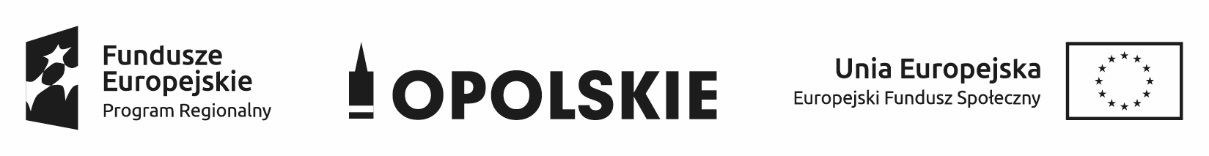 OświadczenieJa niżej podpisany/a			                            (imię i nazwisko)zamieszkały/a			                            (adres zamieszkania)PESEL                                                   …………............................................................świadomy/a odpowiedzialności za składanie oświadczeń niezgodnych z prawdąoświadczam, moje średnie miesięczne dochody uzyskane w okresie ostatnich pełnych 12 miesięcy kalendarzowych, z tytułu prowadzenia działalności gospodarczej,  wyniosły nie mniej niż  2 000,00  zł netto (słownie: dwa tysiące                  złotych netto  00/100).................................	                     .......................................	                         Podpis	                            Data i miejscowość